mehrere Sachbearbeiterinnen / Sachbearbeiter (w/m/d)Es erwarten Sie anspruchsvolle und vielseitige Aufgaben in der Kunst- und Kulturförderung des Landes Brandenburg. Sie wirken mit bei der Förderung und Prüfung von verschiedenen Kulturprojekten und –einrichtungen, z.B. in den Bereichen Darstellende Kunst, Musik, Archive, Bildende Kunst, Literatur und Soziokultur. Zu Ihren Aufgaben gehören die Zuwendungsverfahren und Verwendungsnachweisprüfung institutionell und projektfinanzierter Einrichtungen sowie Steuerungsaufgaben im Kulturhaushalt. Darüber hinaus wird eine Sachbearbeiterin / ein Sachbearbeiter für die Prüfung von Tätigkeitsbewertungen der von uns betreuten Einrichtungen gesucht. Es handelt sich um mehrere Stellen mit unterschiedlichen Bewertungen.Die Sachbearbeiterinnen und Sachbearbeiter werden jeweils einem Referat der Kulturabteilung zugeordnet. Es erwartet Sie ein interessantes Aufgabengebiet, bei dem Sie über die finanziellen Aspekte hinaus die Möglichkeit bekommen, das kulturelle Spektrum des Landes Brandenburg kennenzulernen und mit Kulturschaffenden in einen Austausch vor Ort zu treten.Wir bieten:eine interessante und vielseitige Tätigkeit an der Schnittstelle von Kultur, Politik und Verwaltungfür Beamtinnen und Beamte eine statusgleiche Übernahme bis zur Besoldungsgruppe A 12 g.D.für Tarifbeschäftigte die Übernahme in ein Beamtenverhältnis auf Probe in der Besoldungsgruppe A 9 g.D., sofern die Laufbahnbefähigung für den gehobenen allgemeinen Verwaltungsdienst vorliegteine unbefristete Anstellung mit einer Vergütung von der Entgeltgruppe 9 bis zur Entgeltgruppe 11, sofern die laufbahnrechtlichen Voraussetzungen nicht vorliegen; die Aufgabenübertragung und die damit verbundene Eingruppierung richten sich in diesem Fall nach der individuellen Qualifikationfamilienfreundliche und flexible Arbeitsbedingungen in einer modernen Verwaltungdie Teilnahme an Telearbeit Fortbildungen zum Zwecke der fachlichen und persönlichen WeiterentwicklungArbeitgeberzuschuss zum JobticketWir erwarten:Diplom, Bachelor- oder gleichwertiger Hochschulabschluss in einer geeigneten Fachrichtung, beispielsweise Verwaltungs- oder WirtschaftswissenschaftenKenntnisse und Erfahrungen im Bereich des Zuwendungsrechts, der Verwendungsnachweisprüfung sowie im Haushalts-, Vergabe- und Tarifrecht sind erwünschtKenntnisse und Erfahrungen in der tariflichen Bewertung von Tätigkeitsdarstellungen sind von Vorteilsichere IT-Kenntnisse (Word, Excel) sind erforderlich, Kenntnisse in MS Access sind wünschenswerthohes Maß an Sorgfalt, Zuverlässigkeit, Kommunikations- und KonfliktfähigkeitFähigkeit zu eigenständiger Arbeitsweise, TeamfähigkeitEinsatzbereitschaft, Belastbarkeit und Flexibilität sowie Bereitschaft zu Dienstreisen innerhalb des Landes BrandenburgFührerschein Klasse B ist von VorteilWir freuen uns auf Ihre Bewerbung!Bei gleicher Eignung und Befähigung werden Bewerbungen von anerkannt Schwerbehinderten bevorzugt berücksichtigt.Bitte senden Sie Ihre Bewerbung mit den üblichen Unterlagen bis zum 19.07.2020 an das Ministerium für Wissenschaft, Forschung und Kultur - Referat 13 -, Dortustraße 36, 14467 Potsdam oder per E-Mail an bewerbungen@mwfk.brandenburg.de mit dem Betreff „Sachbearbeiter/in Kulturabteilung“. Bei Einsendung der Unterlagen per E-Mail sollte der beigefügte Anhang aus einer PDF-Datei bestehen, die nicht größer als 5 MB ist. Darüber hinaus senden Sie bitte den Bewerbungsbogen, der Bestandteil Ihrer Bewerbungsunterlagen ist, ausgefüllt als Word-Dokument per E-Mail an bewerbungen@mwfk.brandenburg.de. Beschäftigte aus der öffentlichen Verwaltung werden gebeten, eine Einverständniserklärung zur Personalakteneinsicht beizufügen. Den Bewerbungsbogen sowie die Einverständniserklärung zur Personalakteneinsicht finden Sie auf der Homepage des MWFK (www.mwfk.brandenburg.de) unter der Rubrik Stellenausschreibungen. Für Fragen stehen Ihnen Frau Litzba (Tel. 0331/ 866 4611) und Frau Birnbaum (Tel. 0331/ 866 4610) gern zur Verfügung.Die im Rahmen Ihrer Bewerbung mitgeteilten personenbezogenen Daten werden auf der Grundlage des § 26 des Brandenburgischen Datenschutzgesetzes verarbeitet. Sofern Sie mit der Verarbeitung der Daten nicht einverstanden sind, oder die Einwilligung widerrufen, kann Ihre Bewerbung nicht berücksichtigt werden.Das Ministerium für Wissenschaft, Forschung und Kultur (MWFK) sucht für die Kulturabteilung zum nächstmöglichen Zeitpunkt 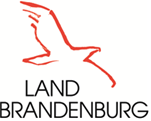 